 Student Name: __________________________Pd:   1     2	   3	   4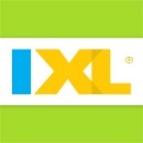 Date Assigned: Mon.12/3/18  	Date Due: Mon. 12/17/18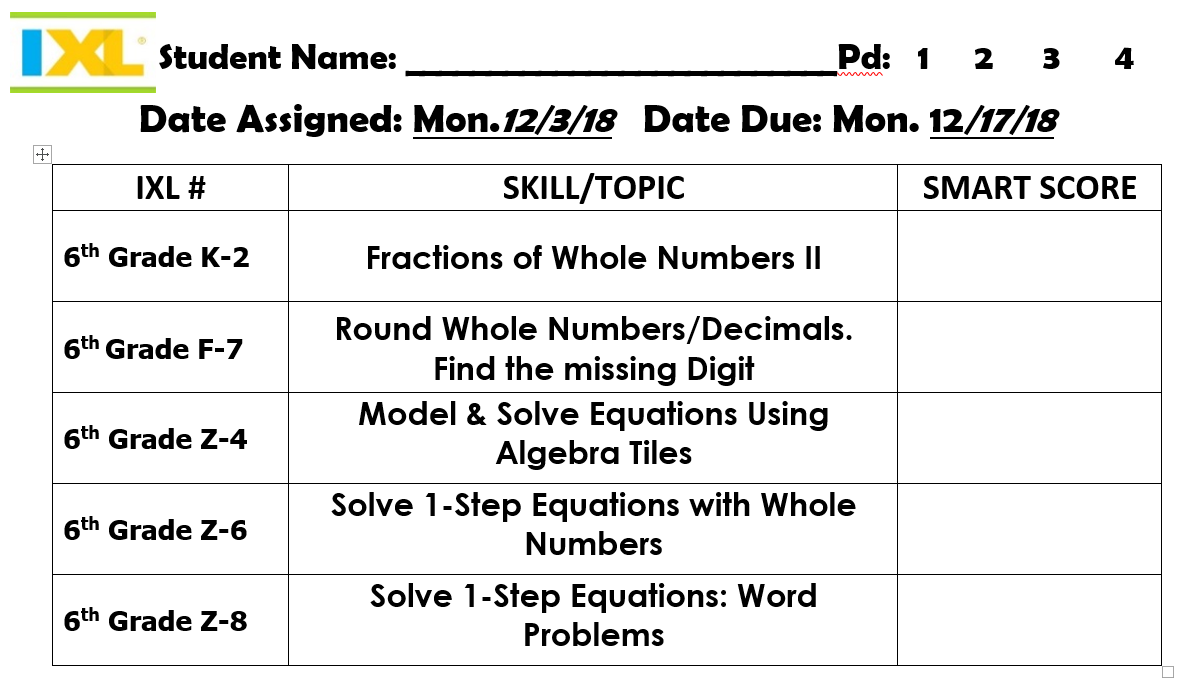 IXL #SKILL/TOPICSMART SCORE6th Grade K-2Fractions of Whole Numbers II6th Grade F-7Round Whole Numbers/Decimals. Find the missing Digit6th Grade Z-4Model & Solve Equations Using Algebra Tiles6th Grade Z-6Solve 1-Step Equations with Whole Numbers6th Grade Z-8Solve 1-Step Equations: Word Problems